产品特性：1、 天线增益12dBi，具有多极化选择；2、工作频率902-928MHZ或865-869MH(可按不同的国家或地区要求调整)；3、具有N母头或用户指定,雷电保护，直流接地；4、IP67等级设计，适应全天候工作；5、广泛应用于RFID自动收费停车系统、城市智能交通、仓库管理出入库系统；产品参数：超高频UHF板状天线VA-9121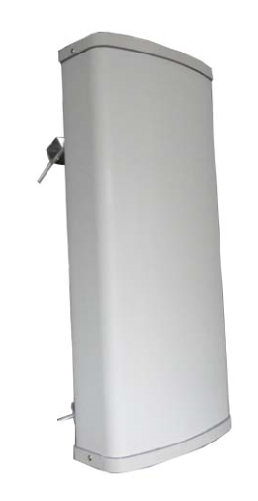 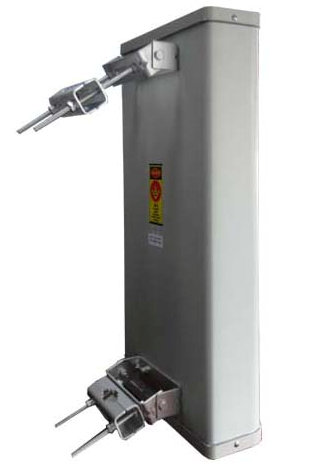 产品型号VA-9121电  气  性  能  指  标电  气  性  能  指  标频率范围-MHz902-928MHz或865-869MHZ（随国家或地区不同可以调整）输入阻抗50欧增益12dBi驻波比≤1.5极化方式线极化或圆极化前后比-db≥25E面波瓣宽度-°28H面波瓣宽度-°65前后比（db）≥25雷电保护直流接地机  械  性  能  指  标机  械  性  能  指  标尺寸650*280*125mm天线接口N母头或用户指定包装尺寸(mm)740×330×190mm重量5.5KG(含夹码)抱杆直径(mm)50～75极限风速(m/s)60工作温度(℃)-40～60天线罩材质UPVC